23.04. Социально-бытовая ориентировка. 9 б класс.Тема: Электронная почта и социальные сети.Задание 1. Прочитай и запомни!E-mail - (Electronic mail, Электронная почта) – сервис сети для передачи текстовых сообщений и вложенных файлов через компьютерную сеть. По принципу действия напоминает обычную почту.Задание 2. Обведи известные почтовые серверы.Задание 3. Прочитай и запомни!Запись адреса электронной почты строится по определенной форме и состоит из двух частей:имя_пользователя@имя_сервера Имя_пользователя, чаще всего, имеет произвольный характер и задается самим пользователем.Имя_сервера жестко связано с выбором пользователем сервера, на котором он разместил свой почтовый ящик.Например:ivanov@yahoo.com, petrov@yandex.ru, sidorov@mail.ru1234@yahoo.com, 1234@yandex.ru, 1234@mail.ru Задание 4. Придумай любой адрес электронной почты, чтобы он соответствовал всем требованиям:Задание 5. Раскрась твою самую любимую социальную сеть.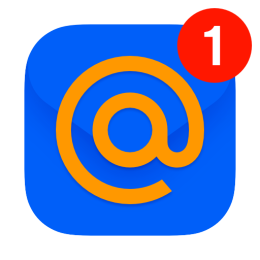 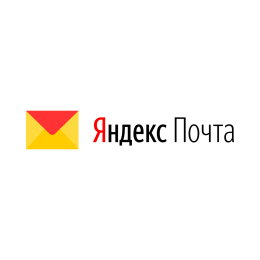 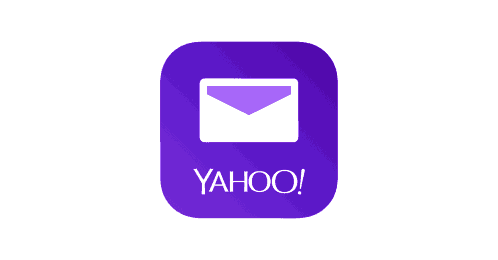 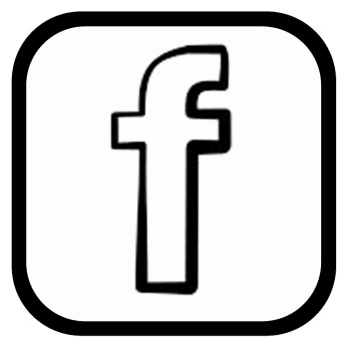 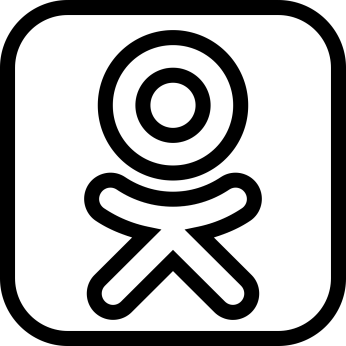 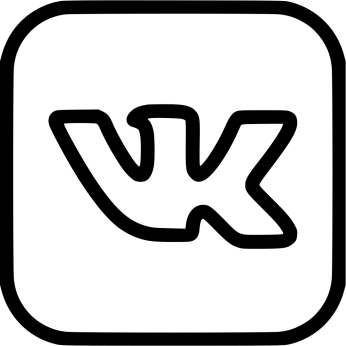 